ИНФОРМАЦИЯ 
о стоимости обучения по основным профессиональным образовательным программам  на 2021-22 учебный год для студентов очной формы обучения  Основание: приказ № 297 от 8 июня 2021 г.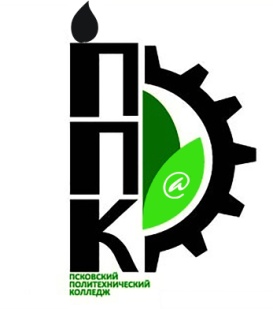 Специальность (профессия)Стоимость обучения за 1 годСварщик  (ручной и частично механизированной сварки (наплавки)36000Мастер по ремонту и обслуживанию автомобилей36000Машинист дорожных и строительных машин(на базе 9 классов)35000Машинист дорожных и строительных машин(на базе 11 классов)36000Машинист крана (крановщик)35000Мастер столярного и мебельного производства34000Реставратор строительный34000Техническое обслуживание и ремонт двигателей, систем  и агрегатов автомобилей34000Информационные системы и программирование35000Сетевое и системное администрирование34000Садово-парковое и ландшафтное строительство34000Дизайн в области культуры и искусства35000Столяр строительный. Сборщик изделий из древесины (спепгруппа)34000Рабочий зеленого хозяйства. Садовник (спепгруппа)34000Графический дизайнер34000